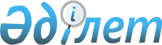 О внесении изменения в решение районного маслихата от 19 ноября 2015 года № 285-V "Об утверждении правил оказания жилищной помощи малообеспеченным семьям (гражданам), проживающим в Исатайском районе"Решение Исатайского районного маслихата Атырауской области от 01 апреля 2016 года № 12-VI. Зарегистрировано Департаментом юстиции Атырауской области 13 апреля 2016 года № 3478      В соответствии со статьей 21 Закона Республики Казахстан от 24 марта 1998 года "О нормативных правовых актах" районный маслихат РЕШИЛ:

      1. Внести в приложение, утвержденное решением районного маслихата от 19 ноября 2015 года № 285-V "Об утверждении правил оказания жилищной помощи малообеспеченным семьям (гражданам), проживающим в Исатайском районе" (зарегистрировано в реестре государственной регистрации нормативных правовых актов за № 3396, опубликовано 31 декабря в районной газете "Нарын таны") следующее изменение:

      в подпункте 3) пункта 5 в тексте на русском языке исключить абзац "Расходы малообеспеченных семей (граждан), принимаемые к исчислению жилищной помощи, определяются как сумма расходов по каждому из вышеуказанных направлений."

      2. Контроль за исполнением настоящего решения возложить на постоянную комиссию (А. Тулебаев) районного маслихата по вопросам соблюдения законности, социальной, правовой защиты населения, государственной службы и противодействию коррупции, депутатской этики. 

      3. Настоящее решение вступает в силу со дня государственной регистрации в органах юстиции, вводится в действие по истечении десяти календарных дней после дня его первого официального опубликования. 


					© 2012. РГП на ПХВ «Институт законодательства и правовой информации Республики Казахстан» Министерства юстиции Республики Казахстан
				
      Председатель І сессии
районного маслихата

Л. Мутянова

      Секретарь районного маслихата

Н. Муханбеталиев
